LÍNGUA PORTUGUESA E MATEMÁTICA9º ano doEnsino FundamentalCadernoC0906Data de Nascimento do estudanteCaro(a) estudante,Você está participando do Sistema de Avaliação Educacional Municipal do Ipojuca - SAEMI. Sua participação é muito importante para sabermos como está a educação em nosso município.Hoje, você vai fazer atividades de Língua Portuguesa e Matemática.Reserve os últimos 20 minutos para transcrever suas respostas para o cartão de respostas. Cuidado e muita atenção com a ordem das questões para fazer a  marcação.Responda com calma, procurando não deixar nenhuma questão em branco. Bom teste!Saemi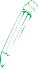 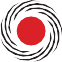 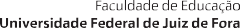 Sistema de Avaliação Educacional Municipal do IpojucaSECRETARIA DE EDUCAÇÃO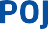 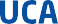 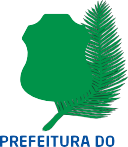 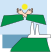 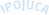 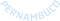 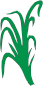 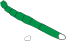 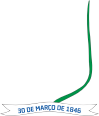 (M080558E4) Observe no gráfico abaixo o percentual de alunos com conceito D, antes e depois de uma recuperação, nas 4 turmas de 9º ano de uma escola.Porcentagem de Alunos com Conceito D no 9º ano706050403020100Turma  1	Turma  2	Turma  3	Turma 4Antes da recuperação Após a recuperaçãoComparando os dados de cada turma “antes” e “após” a recuperação, qual turma teve maior redução do percentual de alunos com conceito D após a recuperação?Turma 1.Turma 2.Turma 3.D) Turma 4.(M080016C2) Roberto comprou 30 pacotes de figurinhas com 6 unidades cada um e 25 pacotes de figurinhas com 5 unidades cada um.Qual foi o total de figurinhas que Roberto comprou?5566 C) 285 D) 305(M070001BH) Beatriz utilizou alguns polígonos para fazer a colagem abaixo.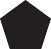 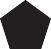 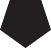 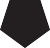 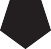 Quais foram os polígonos que ela utilizou nessa colagem?Quadriláteros e hexágonos.Quadriláteros e pentágonos.Pentágonos e hexágonos.Triângulos e quadriláteros.(M090344E4) Luciano comprou uma mesa para colocar em sua sala. O tampo dessa mesa tem formato retangular e as medidas indicadas no desenho abaixo.0,90 m1,80 mQual é a área, em m2, dessa mesa retangular?A) 1,62B) 2,70C) 5,40D) 6,48(M070019C2) Resolva a conta abaixo.O resultado dessa conta é– 7– 11D) 7(M050123B1) Observe o desenho em cinza representado na malha quadriculada abaixo.Quantos eixos de simetria esse desenho possui?012D) 4(M070010BH) A representação decimal do número racional  4 é5A) 0,80B) 1,25C) 4,50D) 5,40(M080011BH) Observe abaixo a vista superior de um salão que foi dividido em dois ambientes.4   m	6 m3 m3 m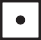 O proprietário desse salão deseja colocar um rodapé de madeira em todo o contorno do Ambiente I. Desconsiderando a largura da porta, quantos metros de madeira serão necessários para fazer esse rodapé?162332D) 60(M090125A8) Em um certo dia do mês de julho, a temperatura mínima em uma cidade serrana do sul do país foi de – 3 ºC e a temperatura máxima, nesse mesmo dia, foi de 12 ºC.Nesse dia, qual foi a variação de temperatura nessa cidade?A) –15 ºC– 9 ºC9 ºCD) 15 ºC(M090408E4) De acordo com as leis trabalhistas no Brasil, todo trabalhador com carteira assinada tem o direito a um fundo de garantia por tempo de serviço, o FGTS. Todo mês, o patrão deve depositar na conta do FGTS do seu empregado a quantia equivalente a 8% do valor do salário do trabalhador. Jorge trabalha numa empresa e recebe um salário mensal de 780 reais.O patrão deve depositar mensalmente na conta do FGTS de Jorge a quantia de6 240 reais.624 reais.62,40 reais.D) 6,42 reais.(M080450E4) Observe abaixo o desenho de um prisma triangular reto.Quantas arestas tem esse prisma?256D) 9(M090444E4) Uma confeitaria produz diversos tipos de bombons. Na segunda-feira essa confeitaria produziu 210 bombons, na terça-feira 130, na quarta-feira 170, na quinta-feira 210 e na sexta-feira foram produzidos 230 bombons.A média de bombons produzidos diariamente por essa confeitaria nesse período foiA) 170B) 190C) 210D) 220(M070012E4) Em uma festa infantil foram servidos como bebidas, 8,5 L de suco e 6,5 L de refrigerante. Quantos mL de bebidas foram servidos nessa festa?A) 1 400B) 1 500C) 14 000D) 15 000Leia o texto abaixo.Leia entrevista com professor que fez dicionário com definições de criançasConfira abaixo entrevista com Javier Naranjo, que reuniu definições dadas por crianças para diferentes palavras.O resultado foi o livro “Casa das Estrelas”, publicado no Brasil pela editora Foz.Folha - Essas definições poderiam ser as mesmas se fossem dadas por  crianças5	de outros países, como Índia, China, Noruega?Apenas começo a explorar palavras (razão e sentimentos) com crianças de outros países e sou tomado pela sensação, quase certeza, de que ser criança é igual em todas as línguas e em todos os países. Entendo que ser criança é uma forma de estar no mundo. E isto – neles – é o mais comum e o mais profundo. As crianças sonham, imaginam, ocupam a terra10	com seus jogos tão sérios e sua inocência. Com seu olhar fresco. [...]E em todos os lugares (uns mais, outros menos) sua voz é menosprezada. Por essa condição de serem crianças, creio que as definições poderiam ser as mesmas em todos os lugares, porque seu olhar é o mesmo: agudo e sem complacências. Mudam, isso sim, situações particulares de cada país, e as crianças dão também sua voz para falarmos15	dessas situações.Folha - O que você achou das ilustrações que o livro ganhou?As ilustrações de Lara Sabatier acompanham muito bem o livro, porque dialogam o tempo todo com as vozes das crianças. Ela fez várias coisas de que gostei muito: não são propriamente ilustrações para crianças, às vezes, em outras publicações os traços são20	infantilizados para torná-los, digamos, compreensíveis, menosprezando a  inteligência das crianças. Desta vez não.São ilustrações que chegam a todos e com outra aposta muito interessante: Lara em cada letra do dicionário faz uma história, é seu traço, é claro, mas nele há uma narrativa específica para cada uma das seções do livro. Linguagem simples e direta, estilo que se conta em25	pequenos relatos. [...]Disponível em: <http://www1.folha.uol.com.br/folhinha/2013/12/1390862-leia-entrevista-com-professor-que-fez-dicionario-com-definicoes-de-criancas.shtml>.Acesso em: 2 ago. 2013. Fragmento. (P090021F5_SUP)(P090023F5) Qual é o assunto desse texto?A história de vida de Javier Naranjo.A produção do livro de Javier Naranjo.As ilustrações de um dicionário.As palavras usadas por crianças.(P090021F5) Nesse texto, sobre as definições dadas por crianças de outros países, Javier Naranjo defende a ideia de quea condição de ser criança faz com que as definições sejam iguais em todo o mundo.as ilustrações de livros precisam dialogar com as definições das crianças.o sonho de uma criança é marcado pela inocência presente em suas definições.os pequenos relatos possuem linguagem simples como as definições das crianças.Leia novamente o texto “Leia entrevista com professor que fez dicionário com definições de crianças” para responder às questões abaixo.(P090022F5) Nesse texto, para sustentar a ideia defendida, Javier Naranjo recorreà experiência pessoal com diversas crianças.à opinião de uma especialista na área.ao conteúdo publicado em um dicionário.ao resultado de pesquisas científicas.(P090024F5) Na linha 3 desse texto, as aspas foram utilizadas para indicara definição de um termo.a fala do entrevistado.o título do livro publicado.o trecho de outro texto.(P090025F5) De acordo com esse texto, as ilustrações de Lara Sabatier acompanham bem o livro porqueA) dialogam com as vozes das crianças.B) são imagens de que o autor gostou.são infantis como as crianças.trazem uma proposta inovadora.Leia o texto abaixo.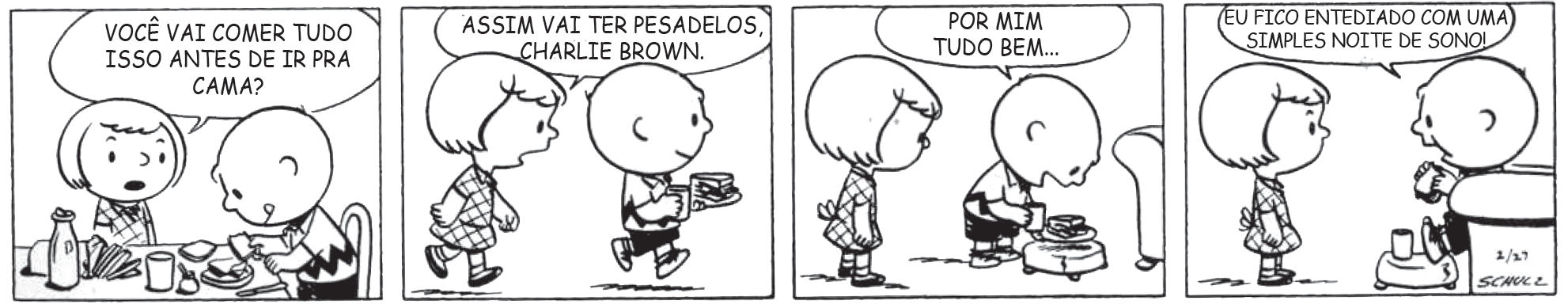 SCHULZ, Charles M. Peanuts Completo: 1950-1952. Porto Alegre: L&PM, 2010. p. 43. (P090026F5_SUP)(P090026F5) O que torna esse texto engraçado?A menina ficar preocupada com o sono do garoto.A menina perguntar sobre a alimentação do garoto.O menino achar entediante dormir sem pesadelos.O menino querer comer muito antes de dormir.(P090027F5) Nesse texto, qual trecho expressa a ideia de tempo?A) “Você vai comer tudo isso...”.“... antes de ir pra cama?”.“Assim vai ter pesadelos,...”.“Por mim tudo bem...”.LISBOA. Henriqueta. Disponível em: <http://www.antoniomiranda.com.br/poesia_infantil/henriqueta_lisboa.html>. Acesso em: 10 fev. 2013.(P090028F5_SUP)(P090029F5) No último verso desse texto, o eu lírico demonstra que estápreocupado com a ação do tempo.desanimado com o passar do tempo.com saudades do tempo passado.D) com medo do tempo que virá.(P090028F5) Nesse texto, o trecho em que autor cria uma imagem para representar uma ideia é:“Malhas e redes com mais astúcia.”. (v. 7)“O tempo é um fio por entre os dedos.”. (v. 11)“Mas ainda é tempo!”. (v. 16)“voltai com tempo que já se foi...”. (v. 20)Disponível em: <http://g1.globo.com/bemestar/noticia/2012/09/nova-york-proibe-venda-de-refrigerantes-em-copos-grandes.html>.Acesso em: 26 fev. 2013. Fragmento. (P080064F5_SUP)(P080064F5) Nesse texto, à respeito da venda de refrigerantes em copos grandes, a Associação dos Representantes dos Produtores de Refrigerantes e a Comissão de Saúde apresentam opiniõesA) complementares.divergentes.incoerentes.D) similares.(P080071F5) Para defender sua posição sobre a proibição da venda de refrigerantes em copos com mais de 473 ml, o prefeito de Nova York faz uso deconhecimentos de senso comum.dados estatísticos.falas de especialistas.relatos de experiências pessoais.ESOPO. Disponível em: <http://sitededicas.ne10.uol.com.br/fabula7a.htm>. Acesso em: 25 ago. 2012. (P080062F5_SUP)(P080062F5) O fato que dá início a essa história é o galoA) dizer que preferiria encontrar milho a uma joia.B) encontrar uma pedra preciosa.examinar a pedra preciosa.procurar alimento para ele e suas galinhas.(P080063F5) Nesse texto, o trecho em que o autor atribui características humanas a animais é:“Um galo, que procurava, ciscando no terreiro, alimento para ele...”.“... sem querer, acaba por encontrar uma pedra preciosa de grande beleza e valor.”.“... depois de observá-la e examiná-la por alguns instantes, se volta e comenta desolado:...”.“A utilidade de cada coisa é o que determina seu real valor.”.(M080448E4) Observe abaixo a planificação de um sólido.Essa é uma planificação de qual sólido geométrico?Pirâmide de base quadrangular.Pirâmide de base pentagonal.Paralelepípedo.Cone.(M090357E4) Paulo atrasou o pagamento de um boleto bancário no valor de R$ 250,00. O valor desse boleto bancário depois da data de vencimento teve um acréscimo de 2%, referente à  taxa de juros. Qual foi o novo valor desse boleto, pago por Paulo, após a data de vencimento?A) R$ 245,00B) R$ 252,00C) R$ 255,00D) R$ 300,00(M090019EX) O saldo de gols de um campeonato é calculado subtraindo o número de gols marcados pelo número de gols sofridos. Um time marcou 21 gols e sofreu 34 em um campeonato.Qual é o saldo de gols desse time?A) – 55B) – 13C) 13D) 55(M080025E4) Ronaldo está lendo um livro. Na segunda-feira ele leu 12 páginas, na terça-feira 19 páginas, na quarta-feira 17 páginas, na quinta-feira 14 páginas e na sexta-feira ele leu 13 páginas.Quantas páginas por dia, em média, Ronaldo leu nesse período?755515D) 11(M080016E4) Observe o desenho abaixo que representa o corredor do hotel onde Mauro está hospedado.Mauro passou pela porta de entrada e avançou até que entrou em seu quarto, na 4ª porta à direita. O quarto de Mauro representado nesse desenho é o de númeroA) 102B) 104C) 107D) 109BL03M0910(M070016BH) Resolva a conta abaixo.O resultado dessa conta é39 618 519 6D) 8 5(M080031C2) Observe a reta numérica abaixo....–   5	–   4	–   3	–   2	–   1	0	1	2	3	4	5   ...O número – 2,4 está localizado entre os números2 e 3.1 e 2.C) – 2 e – 1.D) – 3 e – 2.(M050136EX) O desenho na malha quadriculada abaixo representa o pátio de uma escola.Sabendo-se que o lado de cada quadradinho da malha representa 2 metros, quantos metros de tela serão necessários para cercar esse pátio?284056D) 80(M080331B1) O quadrilátero que possui 4 lados com o mesmo comprimento e diagonais perpendiculares de medidas diferentes é oA) losango.B) quadrado.retângulo.trapézio.(M070022C2) Observe os desenhos abaixo.r	r	r	rI	II	III	IVQual desses desenhos possui simetria  em relação à  reta r?IIIIIIIV(M090407E4) Uma professora de Artes propôs uma atividade para sua turma de 32 estudantes. A atividade consistia em confeccionar as bandeiras dos países participantes da Copa do Mundo de Futebol. Para isso, a professora forneceu uma faixa de tecido com 14,4 metros de comprimento que deveria ser repartida igualmente para todos os estudantes da turma.Qual é o comprimento do pedaço de tecido que cada estudante recebeu?4,50 metros.2,22 metros.0,22 metros.D) 0,45 metros.(M080012C2) Resolva a expressão numérica abaixo.O resultado dessa expressão éA) – 54B) – 22C) 22D) 42(M090414E4) O gráfico abaixo apresenta a situação de uma turma com 40 estudantes de uma escola ao final do ano letivo.14121086420Aprovados	ReprovadosA tabela que melhor representa esse gráfico éA)B)C)D)Leia os textos abaixo.(P090039F5_SUP)(P090039F5) Qual é a informação comum a esses dois textos?A reciclagem do óleo de cozinha usado.A utilização do óleo de cozinha como combustível.O hábito de jogar o óleo de cozinha no ralo da pia.O local para a reciclagem de óleo de cozinha.(P090040F5) O Texto 1 é um exemplo deA) artigo de opinião.guia turístico.notícia.relatório.(P090041F5) No Texto 1, no trecho “... usá-lo para colocar a Maria Fumaça 4960 para funcionar,...” (ℓ.14-15), o termo em destaque faz referência à palavraA) trem.combustível.ralo.resíduo.	14BL03P09Leia novamente os textos “Maria Fumaça é movida a óleo de fritura usado” e “01. Após a fritura...” para responder às questões abaixo.(P090043F5) No Texto 1, a passagem que apresenta uma opinião do autor do texto é:“... o trem estava poluindo em excesso o meio ambiente...”. (ℓ. 3)“... a locomotiva ressuscitou graças ao óleo de cozinha...”. (ℓ. 6-7)“Pesquisadores dos EUA desenvolveram uma técnica...”. (ℓ. 7-8)“Muita gente tem o (péssimo) hábito de jogar o resíduo...”. (ℓ. 11-12)(P090042F5) De acordo com o Texto 1, a locomotiva Maria Fumaça se aposentou em 2008 porqueera muito antiga.era muito pesada.poluía o meio ambiente.utilizava óleo de cozinha.(P090044F5) No Texto 1, no trecho “... mas essa atitude faz muito mal à natureza.” (ℓ. 12-13), o termo destacado estabelece uma relação deA) adição.conclusão.explicação.oposição.Leia o texto abaixo.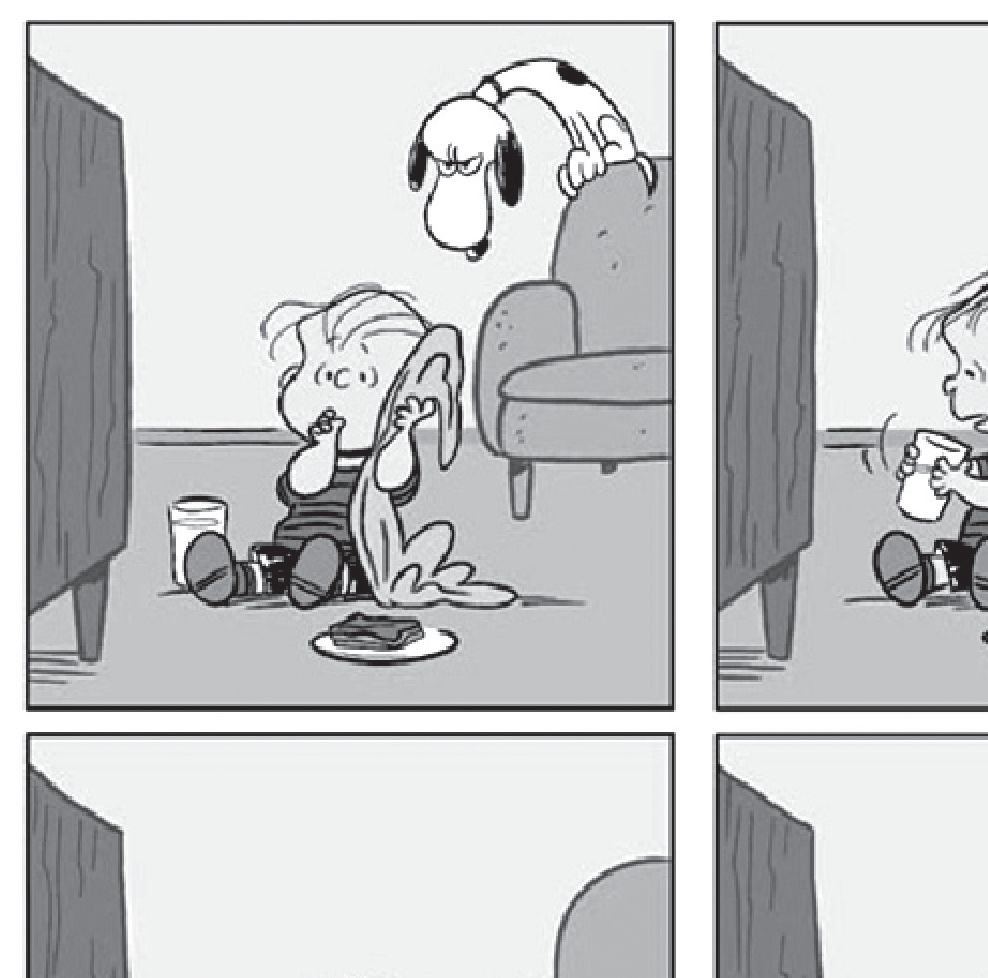 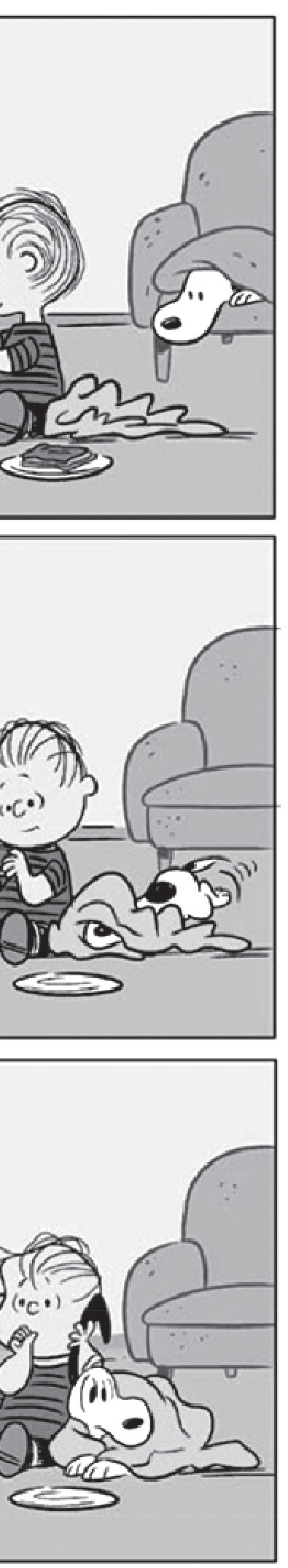 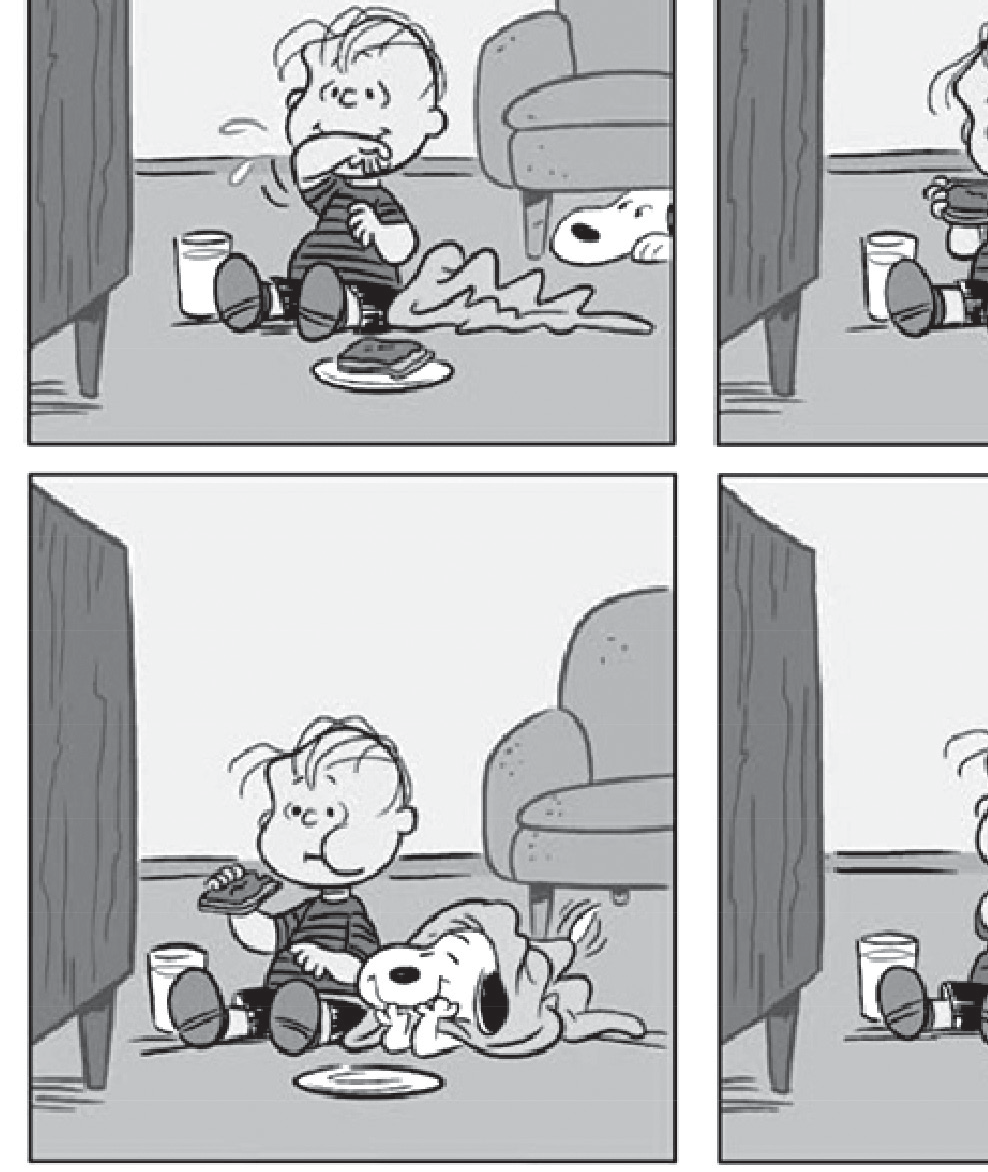 Disponível em: <http://gallery.mailchimp.com/9d17c9217240226bbc79d6750/images/Happiness_is_a_Warm_Puppy_Charlie_Brown_Preview_Page_05.jpg>. Acesso em: 16 out. 2013. (P090045F5_SUP)(P090045F5) De acordo com esse texto, o meninonão percebeu a aproximação do cachorro.não quis brincar com o cachorro.preparou a coberta para o cachorro.tentou esconder a comida do cachorro.Disponível em: <http://g1.globo.com/Noticias/Vestibular/0,,MUL606719-5604,00-OPINIAO+PRIMEIRAS+NOTAS.html>. Acesso em: 11 fev. 2013.Fragmento. (P090046F5_SUP)(P090046F5) Um argumento usado pelo autor desse texto para defender a importância das notas é:“... dava uma certa folga para o aluno que, caso não fosse bem nas primeiras notas (estava só esquentando), ainda tinha outras três oportunidades.”. (ℓ. 2-3)“... a cada dois meses o aluno tinha que fazer provas, trabalhos, recuperações...”. (ℓ. 4-5)“Mais do que ser um índice para aprovação ou reprovação do aluno, as notas podem indicar se as coisas estão caminhando dentro do esperado.”. (ℓ. 10-11)“Elas não são absolutas nisso, pois aprender vai além de tirar notas nas provas.”. (ℓ. 11-12)(P090047F5) De acordo com esse texto, o ano letivo dividido em quatro bimestres dá mais facilidade ao aluno que tira notas baixas nas primeiras provas, porque eleé aprovado para a série posterior.precisa fazer provas a cada dois meses.C) tem outras três oportunidades.D) tem um índice para aprovação ou reprovação.Disponível em: <http://viagem.uol.com.br/guia/cidade/caruaru.jhtm>. Acesso em: 18 out. 2013. Fragmento. (P080023F5_SUP)(P080027F5) No trecho “... um mergulho em suas manifestações culturais...” (ℓ. 14), o termo destacado faz referência à palavraA) Caruaru.B) Recife.C) Pernambuco.D) Brasil.(P080024F5) No trecho “Que fique bem claro desde o início: o centro dessa cidade de pouco mais de300 mil habitantes oferece poucos atrativos turísticos...” (ℓ. 12-13), os dois-pontos foram utilizados paraanunciar uma fala.destacar uma frase.inserir uma explicação.marcar uma opinião.(P080025F5) A finalidade desse texto éA) descrever uma cidade.B) fazer um convite.C) ensinar um procedimento.D) narrar um acontecimento.(P080023F5) No trecho “E avisem logo aos desinformados: opções não devem faltar.” (ℓ. 15-16), a palavra destacada foi usada paraexpressar um desejo.fazer uma recomendação.C) indicar uma ordem.D) marcar um pedido.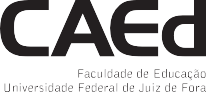 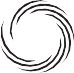 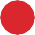 Texto 1Texto 151015Maria Fumaça é movida a óleo de fritura usadoA Locomotiva 4960 – famosa Maria Fumaça dos EUA que faz passeios turísticos pelo Grand Canyon – já é uma idosa de 90 anos, mas não foi por isso que ela se aposentou em 2008: o trem estava poluindo em excesso o meio ambiente e, por isso, teve que parar de circular há cerca de cinco anos.A notícia entristeceu os turistas, que pensaram que nunca mais teriam a chance de andar na famosa Maria Fumaça 4960, mas eis que a locomotiva ressuscitou graças ao óleo de cozinha que sua mãe usa em casa para fritar batatinhas. Dá para acreditar? Pesquisadores dos EUA desenvolveram uma técnica que utiliza o óleo de cozinha usado como combustível para movimentar o trem, que pesa mais de 100 toneladas.Além de não poluir o meio ambiente, o combustível inusitado ajuda a resolver outro problema ambiental bastante grave: o descarte incorreto de óleo de cozinha usado. Muita gente tem o (péssimo) hábito de jogar o resíduo pelo ralo da cozinha, mas essa atitude faz muito mal à natureza. Um litro de óleo jogado pela pia polui 25 mil litros de água. Olha só o tamanho do estrago... O ideal é encaminhar esse resíduo para reciclagem ou, então, usá-lo para colocar a Maria Fumaça 4960 para funcionar, como fizeram os pesquisadores dos EUA. [...]Disponível em: <http://planetasustentavel.abril.com.br/planetinha/fique-ligado/maria-fumaca-4960-movida-oleo-fritura-usado-738096.shtml>. Acesso em: 12 abr. 2013. Fragmento.Texto 2Texto 2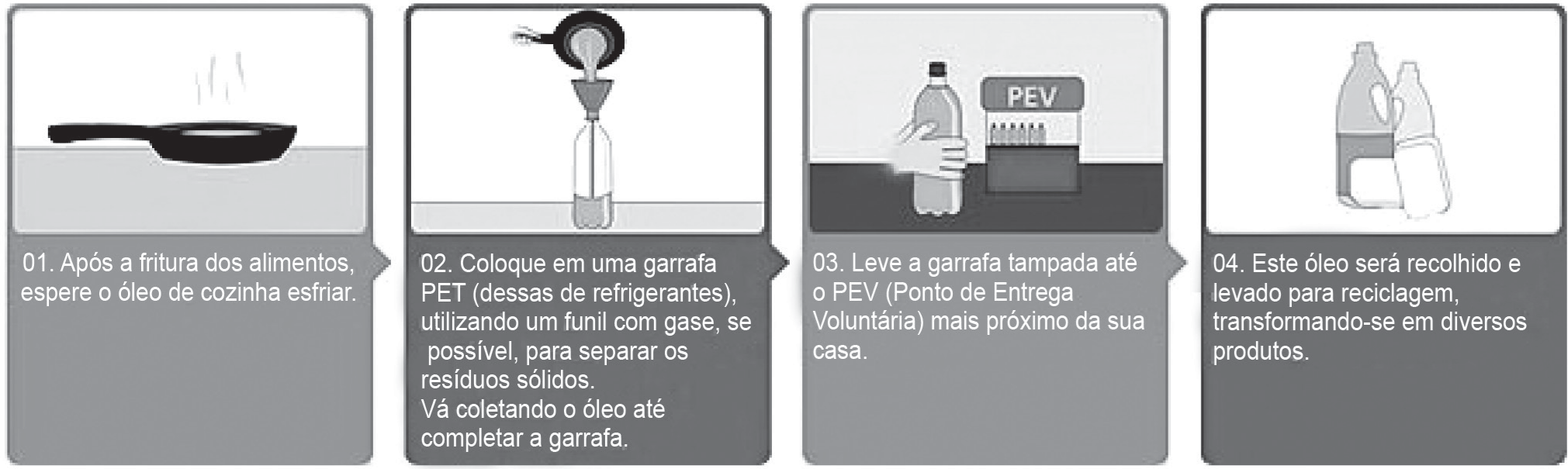 Disponível em: <http://migre.me/e5uPW>. Acesso em: 12 abr. 2013.Disponível em: <http://migre.me/e5uPW>. Acesso em: 12 abr. 2013.